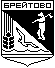    АДМИНИСТРАЦИЯ БРЕЙТОВСКОГО МУНИЦИПАЛЬНОГО РАЙОНА       ПОСТАНОВЛЕНИЕ                                                   с. Брейтово от 30.10.2015г.                                                                                     № 505О соблюдении гарантий прав несовершеннолетнихпри приёме  и отчислении из муниципальных общеобразовательных организаций                В целях соблюдения конституционных прав граждан на получение общего образования, защиты интересов ребёнка и удовлетворения потребностей семьи в выборе организации, осуществляющей образовательную деятельностьАдминистрация Брейтовского МР постановляет:Утвердить Положение о комиссии по соблюдению гарантий прав несовершеннолетних при приёме и отчислении из муниципальных общеобразовательных организаций (приложение 1)Утвердить Порядок получения разрешения на приём детей в муниципальную общеобразовательную организацию на обучение по программам начального общего образования в более раннем возрасте (приложение 2)Утвердить Порядок получения разрешения на приём детей в муниципальную общеобразовательную организацию на обучение по программам начального общего образования в более позднем возрасте (приложение 3)Утвердить порядок согласования отчисления несовершеннолетних учащихся, не получивших основного общего образования, из муниципальных общеобразовательных организаций (приложение 4)Признать утратившим силу постановления администрации Брейтовского муниципального района  от 29.12.2012г. №639,  от 06.12.2013г. №755 «О порядке приёма граждан в 1 классы общеобразовательных учреждений в возрасте 6,6 лет и старше лет 8, отчисления и исключения обучающихся из муниципальных общеобразовательных учреждений Брейтовского муниципального района»Контроль за исполнением настоящего постановления возложить на начальника Управления образования администрации Брейтовского муниципального района Тюрикову С.А.Глава Брейтовскогомуниципального района:                                                            А.Б.Карпов.                                                                                                                       Приложение 1к постановлению администрации                                                                                                                          Брейтовского МРПоложение
о комиссии по соблюдению гарантий прав несовершеннолетних при приеме и отчислении из муниципальных общеобразовательных организаций1. Общие положения1.1 Настоящее положение определяет порядок работы и компетенцию комиссии по соблюдению гарантий прав несовершеннолетних при приеме и отчислении из общеобразовательных организаций (далее "Комиссия").1.2. Комиссия в своей деятельности руководствуется Федеральным Законом РФ  от 29 декабря 2012 г. N 273-ФЗ "Об образовании в Российской Федерации", Порядком приема граждан  на обучение по образовательным программам начального общего, основного общего и среднего общего образования, утвержденным Приказом Министерства образования и науки РФ от 22 января 2014 года №322. Состав комиссии2.1. В состав комиссии входят: начальник Управления образования, ведущий специалист Управления образования, педагог-психолог.2.2. Конкретный состав комиссии,  утверждается приказом начальника Управления образования Брейтовского МР3. Компетенция комиссии3.1. Комиссия рассматривает обращения граждан по вопросам:- отказа в приеме в общеобразовательные организации;- незаконного проведения конкурсного отбора при поступлении в общеобразовательные организации;3.2. Комиссия принимает решения по вопросам:- разрешения на прием детей в общеобразовательную организацию на обучение по программам начального общего образования в более раннем возрасте (до 6,6 лет);- разрешения на прием детей в общеобразовательную организацию на обучение по программам начального общего образования в более позднем возрасте (старше 8 лет); - о согласии на отчисление несовершеннолетних учащихся, не получивших основного общего образования, из общеобразовательных организаций Брейтовского МР.4. Организация работы комиссии4.1. Заседания комиссии проводятся по мере поступления обращений граждан по вопросам, относящимся к компетенции Комиссии, ходатайств общеобразовательных организаций о согласовании отчисления несовершеннолетних учащихся, не получивших основного общего образования, из общеобразовательных организаций Брейтовского МР.4.2. Обращения подаются в Управление образования в письменной форме и регистрируются в установленном порядке.4.3. Обращение может быть рассмотрено как в присутствии заявителя, так и без него. Решение об этом принимает председатель Комиссии.4.4. Решения Комиссии правомочны, если на заседании присутствует не менее половины состава. 4.5. Ответ на обращение оформляется на основании  протокола заседания комиссии.5. Делопроизводство комиссии5.1. Решения Комиссии оформляются протоколом заседания Комиссии.5.2. Протоколы хранятся в Управлении образования администрации Брейтовского МР  не более двух лет.                                                                                                                         Приложение 2к  постановлению администрацииБрейтовского МРПорядок
получения разрешения на прием детей в муниципальную общеобразовательную организацию на обучение по программам начального общего образования в более раннем возрасте1. Заявление родителей (законных представителей) на получение разрешения на прием в общеобразовательную организацию на обучение по программам начального общего образования до достижения ребенком возраста шести лет и шести месяцев подается в письменной форме на имя начальника Управления образования  администрации Брейтовского МР. 3. Родителями (законными представителями) на комиссию предоставляются:- копия свидетельства о рождении;- индивидуальная характеристика выпускника дошкольной образовательной организации (для детей, поступающих из муниципальных дошкольных образовательных организаций района);- медицинская карта ребенка для образовательных учреждений, в которой указываются сведения о состоянии здоровья и оценка соответствия ребенка требованиям к обучению.4. По результатам рассмотрения заявления комиссией  заявителю выдается   разрешение или мотивированный отказ. Приложение 3к  постановлению администрации Брейтовского МРПорядок
получения разрешения на прием детей в муниципальную общеобразовательную организацию на обучение по программам начального общего образования в более позднем возрасте1. Заявление родителей (законных представителей) на получение разрешения на прием детей в общеобразовательную организацию на обучение по программам начального общего образования позже достижения ребенком возраста восьми лет подается в письменной форме на имя начальника Управления образования администрации Брейтовского МР. Заявление должно содержать объяснение причин начала обучения ребенка в общеобразовательной организации позже достижения им возраста восьми лет.2. Председатель комиссии  принимает решение о рассмотрении заявления в присутствии заявителя либо без него, а также о предоставлении в комиссию документов, подтверждающих необходимость начала обучения в общеобразовательной организации позже достижения возраста восьми лет.3. Комиссия выносит решение по результатам рассмотрения заявления, представленных документов.4. По результатам рассмотрения заявления заявителю выдается разрешение.Приложение 4к  постановлению администрацииБрейтовского МРПорядок
согласования отчисления несовершеннолетних учащихся, не получивших основного общего образования, из муниципальных общеобразовательных организацийПорядок отчисления из муниципальных общеобразовательных организаций несовершеннолетних учащихся, не получивших основного общего образования, устанавливается в соответствии с пунктом 6 статьи 66 Закона РФ "Об образовании в Российской Федерации", со 16 статьей Федерального Закона РФ "Об основах системы профилактики безнадзорности и правонарушений несовершеннолетних". Данный порядок не распространяется на отчисление в связи с переводом учащихся в другую общеобразовательную организацию.1. Общеобразовательная организация:1.1. Принимает заявление родителей (законных представителей) на отчисление несовершеннолетнего учащегося, которое подается на имя руководителя общеобразовательной организации с указанием:- причин отчисления;- образовательной организации (формы обучения), в которой (по которой) учащийся планирует осваивать программу основного общего образования;- места планируемого трудоустройства (с согласия несовершеннолетнего учащегося).1.2. Заявление регистрируется в установленном порядке.1.3. Заявление рассматривается в семидневный срок со дня его подачи на заседании органа управления образовательной организации.1.4. Документы:- копия заявления родителей (законных представителей);- копия решения органа опеки и попечительства о согласии на отчисление (при отчислении детей-сирот и детей, оставшихся без попечения родителей);- мотивированное ходатайство образовательной организации;- выписка из решения органа управления общеобразовательной организации;- копия титульной страницы паспорта;- копия справки, подтверждающая продолжение получения основного общего образования и (или) дальнейшее трудоустройство этого несовершеннолетнего;- итоговые отметки успеваемости за предыдущий учебный год;- Копии документов заверяются руководителем общеобразовательной организации.2. Комиссия по соблюдению гарантий прав несовершеннолетних при приеме и отчислении из муниципальных общеобразовательных организаций2.1. Рассматривает документы в семидневный срок со дня их регистрации.2.2. По результатам рассмотрения документов принимает решение о согласовании или отказе в согласовании отчисления учащегося из общеобразовательной организации и выдает общеобразовательной организации выписку из протокола заседания Комиссии.2.3. В случае согласования направляет в комиссию по делам несовершеннолетних и защите их прав ходатайство об отчислении учащегося из общеобразовательной организации.3. Общеобразовательная организация:3.1. Направляет необходимый пакет документов в комиссию по делам несовершеннолетних и защите их прав.3.2. Получает копию постановления комиссии по делам несовершеннолетних и защите их прав и предоставляет ее в Комиссию.3.3. В случае согласования отчисления учащегося Комиссией  по делам несовершеннолетних и защите их прав руководитель общеобразовательной организации издает приказ об отчислении.3.4. В месячный срок предоставляет в Комиссию документы, подтверждающие трудоустройство этого несовершеннолетнего (с его согласия) и продолжение освоения им образовательной программы основного общего образования по иной форме обучения.3.5. В случае несогласования Комиссией и (или) комиссией по делам несовершеннолетних и защите их прав отчисления учащегося общеобразовательная организация организует обучение учащегося.4. Вопрос об отчислении из общеобразовательной организации учащегося, достигшего возраста лет, до получения им основного общего образования должен быть рассмотрен в течение 30 дней со дня регистрации заявления родителей (законных представителей) в общеобразовательной организации.